Рабочая программа по курсу "Русский язык" (ФГОС) для 3 класса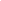 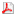 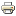 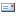 Учебно-методическое пособие"Рабочая программа  по курсу "Русский язык"(ФГОС) для 3 класса"Составитель:Карпеева Н.А,учитель первой квалификационной категорииПОЯСНИТЕЛЬНАЯ ЗАПИСКА5 часов в неделю,170 часов в годЛитература и средства обученияОсновная литератураСборник рабочих программ. Школа России. 1-4 класс.- М.: Просвещение, 2011 год 2. Дополнительная литератураСловари по русскому языку: толковый словарь, словарь фразеологизмов, морфемный и словообразовательный словари.Репродукции картин в соответствии с тематикой и видами работы, указанными в программе и методических пособиях по русскому языку.)3. Учебные и справочные пособия.Канакина В.П., Горецкий В.Г. Русский язык. 3 кл. в 2-х частях – М.: Просвещение, 2012.Канакина В.П., Рабочая тетрадь по русскому языку  для 3 класса: в 2 ч. – М.: Просвещение, 2013.Контрольно-измерительные материалы. Русский язык: 3 класс/Сост. В.А. Синякова. М.: ВАКО, 2012.4. Учебно-методическая литература.Канакина В. П., Горецкий В. Г. Методическое пособие к комплекту «Русский язык: 3 класс». М.: Просвещение, 2011 годКанакина В.П., Щеголёва Г.С. русский язык. Сборник диктантов и самостоятельных работ 1-4 классы.Ситникова Т.Н., Яценко И.Ф. Поурочные разработки по русскому языку к УМК В.П. Канакиной, В.Г. Горецкого. 3 класс. М.:ВАКО, 20125. Перечень средств обучения (+ интернет-ресурсы)Классная доска с набором приспособлений для крепления таблиц, постеров и картинок.Настенная доска с набором приспособлений для крепления картинок.Мультимедийный проектор.Экспозиционный экран.Компьютер.Принтер лазерный.Формы контроля                                                               СодержаниеТема 1.   Язык и речь (2 часа)Виды речи. Речь, её назначение. Речь — отражение культуры человека.Язык, его назначение и его выбор в соответствии с целями и условиями общения.Формирование представлений о языке как основе национального самосознания.Тема 2.  Текст, предложение, словосочетание (14 часов)Признаки текста: смысловая связь предложений в тексте, законченность, тема, основная мысль.Построение текста: вступление, основная часть, заключение.Типы текстов: повествование, описание, рассуждение. Предложения по цели высказывания (повествовательные, вопросительные, побудительные) и по интонации (восклицательные и невосклицательные)Знаки препинания в конце предложений. Подлежащее и сказуемое — главные члены предложения. Второстепенные члены. Связь слов в предложении. Распространенные и нераспространенные предложения. Словосочетание. Связь слов в словосочетании. Главное и зависимое слово в словосочетании.Для реализации этого содержания  учащиеся должны:Знать:- типы текстов по цели высказывания и интонации-  члены предложения: главные (подлежащее и сказуемое) и второстепенные;Уметь:определять тему и основную мысль текста;делить текст на части, соблюдать красную строку;устанавливать связь между частями текста;устанавливать связь между предложениями в каждой части текста;озаглавливать текст с опорой на тему или его основную мысль;устанавливать по вопросам связь между словами в предложении, вычленять словосочетания;распознавать главное и зависимое слово в словосочетании;производить синтаксический разбор предложений: определять их вид по цели высказывания и по интонации, выделять главные и второстепенные члены предложения, устанавливать связь между ними по вопросам;  По данной теме предусмотрены следующие работы:Контрольный диктант №1;Тестирование КИМ тест №1,2;Обучающее изложение.Словарный диктант.Тема №3.Слово в языке и речи (19 часов) Слово и его лексическое значение. Однозначные и многозначные слова. Прямое и переносное значение слов. Синонимы. Антонимы. Омонимы (общее представление). Словосочетание как сложное название предмета. Устойчивые сочетания слов (фразеологизмы) (общее представление). Упражнение в распознавании изученных лексических групп слов в речи, выборе наиболее точного слова для выражения мысли. Работа со словарями учебника.Имя существительное, местоимение, имя прилагательное, глагол. Имя числительное как часть речи (общее представление). Слово и слог. Гласные звуки. Буквы, обозначающие гласные звуки. Правописание слов с безударными гласными в корне слова и ударными гласными после шипящих. Согласные звуки. Буквы, обозначающие согласные звуки. Правописание слов с парным по глухости-звонкости согласным звуком в корне слова. Мягкий знак (Ь) как показатель мягкости согласного звука. Разделительный (Ь) мягкий знак. Упражнение в правописании слов с изученными орфограммами. Перенос слов.                                                                                                                                                   Развитие речи. Подробное изложение с языковым анализом текста.Для реализации этого содержания  учащиеся должны:Контроль:Проверочная работа;Контрольный диктант №2;Обучающее изложение – 2 часа;Словарные диктантыПроект «Рассказ о слове»Тема №4. Состав слова (16 часов).Основа и окончание слова. Общее понятие о значимых частях слова — корне, приставке, суффиксе, окончании. Наблюдения над изменением формы слова с помощью окончаний и образованием слов с помощью приставок и суффиксов. Однокоренные слова и формы одного и того же слова (сопоставление). Распознавание орфограмм в разных частях слова и особенности проверки их написания. Способы проверки орфограмм в корне слова (сопоставление). Правописание парных звонких и глухих согласных. Распознавание орфограмм в разных частях слова и особенности проверки их написания. Способы проверки орфограмм в корне слова (сопоставление). Правописание проверяемых и непроверяемых безударных гласных в корне слова. Чередование согласных в корне слова: пеку— печь, лицо — личный, бег — бежать, верх — вершина, вязать — вяжет и др. Распознавание орфограмм в разных частях слова и особенности проверки их написания. Способы проверки орфограмм в корне слова (сопоставление). Правописание непроизносимых согласных в корне слова. Приставка как значимая часть слова. Правописание гласных и согласных в приставках о-, об-(обо-), от- (ото-), до-, по-, под- (подо-), про-, за-, на-, над-, в- (во-), с- (со-), вы-, пере-. Разделительный Ъ.Знать:части слова: корень, окончание, приставку, суффикс;правила проверки корневых орфограмм;Уметь:производить разбор слов по составу: находить окончание, выделять корень, приставку, суффикс, основу;подбирать однокоренные слова разных частей речи;правильно писать слова с корневыми орфограммами: парная согласная, безударная гласная, непроизносимая согласная;писать слова с разделительным Ъ;правильно писать гласные и согласные в приставках.Развитие речи.интонационно правильно произносить предложения.Контроль.проверочная работа – 3 часа;тест – 3 час;контрольная работа – 4 часа;контрольное списывание – 1час;изложение – 5 часов;сочинение – 1час.Тема №5. Части речи (69 часов).Общее знакомство с частями речи (имя существительное, имя прилагательное, глагол, местоимение, предлоги). Имя существительное как часть речи: общее значение, вопросы, роль в предложении. Имена существительные одушевленные и неодушевленные. Имена существительные собственные и нарицательные. Заглавная буква в собственных именах существительных. Род имен существительных. Правописание безударных гласных в родовых окончаниях Склонение имен существительных с ударными окончаниями в единственном числе. Распознавание падежей. Ь после шипящих на конце имен существительных женского рода (речь, вещь, рожь, мышь) и его отсутствие на конце имен существительных мужского рода (товарищ, мяч). Имена существительные, которые употребляются только в единственном числе (молоко, молодёжь) или только во множественном числе (очки, ножницы). Имя прилагательное как часть речи: общее значение, вопросы, роль в предложении. Имена прилагательные, близкие и противоположные по смыслу. Употребление в речи прилагательных-антонимов. Изменение имен прилагательных по родам и числам при сочетании с именами существительными. Правописание окончаний -ий, -ый, -ая, -яя, -ое, -ее, -ие, -ые. Глагол как часть речи: общее значение, вопросы, роль в предложении. Начальная форма. Глаголы совершенного и несовершенного вида (ознакомление без термина). Изменение глаголов по числам и временам. Настоящее, прошедшее, будущее время. Окончания глаголов в прошедшем времени. Правописание не с глаголами. Глаголы, близкие и противоположные по смыслу (антонимы и синонимы). Выбор наиболее точного глагола для выражения мысли. Многозначность глаголов. Употребление глаголов в прямом и переносном значении.Знать:части речи: имя существительное, имя прилагательное, глагол, предлог;Уметь:-распознавать части речи, их грамматические признаки (род, число, падеж имен существительных, род и число имен прилагательных, время и число глаголов);изменять имена существительные по числам;склонять в единственном числе имена существительные с ударными окончаниями;изменять имя прилагательное по родам и числам в соответствии с родом и числом существительного;изменять глагол по временам (простые случаи) и в прошедшем времени — по
родам.Контроль:проверочная работа – 3 часа;тест – 5 часов;контрольная работа –  3 часа;изложение – 3 часа;сочинение – 1 час.Тема №6. Повторение изученного за год – 6 часов.Текст и предложение. Повествовательные, побудительные, вопросительные предложения. Состав слова. Правописание звонких, глухих, непроизносимых, двойных согласных, безударных гласных в корне слова. Разделительные ъ и ь. Части речи: имя существительное, имя прилагательное, глагол. Контроль:контрольная работа – 1час.К концу третьего класса обучающиеся должны знать:части слова: корень, окончание, приставку, суффикс; части речи: имя существительное, имя прилагательное, глагол, предлог;члены предложения: главные (подлежащее и сказуемое) и второстепенные;слова с непроверяемыми написаниями: автобус, адрес, аллея, аптека, библиотека, болото, ботинки, вагон, валенки, вдруг, вместе, вокруг, воскресенье, восток, вчера, герой, горох, декабрь, дорога, до свидания, жёлтый, животное, завтра, завтрак, запад, завод, земляника, картина, картофель, квартира, килограмм, коллектив, комбайн, комбайнер, комната, компот, корабль, космонавт, космос, Красная площадь, Кремль, кровать, лагерь, лестница, магазин, малина, месяц, метро, молоток, морковь, ноябрь, обед, овёс, овощ, огород, огурец, однажды, октябрь, орех, осина, отец, памятник, песок, пловец, победа, погода, помидор, понедельник, потом, праздник, пшеница, пятница, ракета, рассказ, расстояние, растение, революция, рисунок, сахар, север, сегодня, сентябрь, совет, солдат, соловей, солома, столица, тарелка, топор, трактор, трамвай, ужин, улица, февраль, хоккей, хороший, чёрный, четверг, чувство, яблоко, яблоня, январь. Уметь:грамотно и каллиграфически правильно списывать и писать под диктовку текст (55—65 слов), включающий изученные орфограммы (безударные гласные, проверяемые ударением; безударные гласные, не проверяемые ударением; звонкие и глухие согласные, разделительные ъ и ь, непроизносимые согласные, ь после шипящих на конце имен существительных женского рода, не с глаголами, раздельное написание предлогов со словами) и знаки препинания в конце предложения (точка, вопросительный и восклицательный знаки);производить разбор слов по составу: находить окончание, выделять корень, приставку, суффикс;подбирать однокоренные слова разных частей речи;распознавать части речи, их грамматические признаки (род, число, падеж имен существительных, род и число имен прилагательных, время и число глаголов);изменять имена существительные по числам;склонять в единственном числе имена существительные с ударными окончаниями;изменять имя прилагательное по родам и числам в соответствии с родом и числом существительного;изменять глагол по временам (простые случаи) и в прошедшем времени — по родам;распознавать и употреблять в тексте синонимы, антонимы;устанавливать по вопросам связь между словами в предложении, вычленять словосочетания;распознавать главное и зависимое слово в словосочетании;производить синтаксический разбор предложений: определять их вид по цели высказывания и по интонации, выделять главные и второстепенные члены предложения, устанавливать связь между ними по вопросам;интонационно правильно произносить предложения; писать изложение в 60—75 слов по коллективно (или самостоятельно) составленному плану;определять тему и основную мысль текста;делить текст на части, соблюдать красную строку;устанавливать связь между частями текста;устанавливать связь между предложениями в каждой части текста;озаглавливать текст с опорой на тему или его основную мысль;распознавать текст — повествование, описание, рассуждение;писать (после предварительной подготовки) сочинение повествовательного характера по сюжетной картинке, личным наблюдениям;составлять устный ответ-рассуждение.Использовать приобретённые знания и умения в практической деятельности и повседневной жизни для:адекватного восприятия звучащей речи (высказывания взрослых и сверстников, детских радиопередач, аудиозаписей и др.);работы со словарём (алфавит);соблюдения орфоэпических норм;создания в устной и письменной форме несложных текстов по интересующей младшего школьника тематике;овладения нормами русского речевого этикета в ситуациях повседневного общения (приветствие, прощание, благодарность, поздравительная открытка, письмо другу).      Календарно-тематическое  планирование по русскому языку, 3 класс (5 часов в неделю, всего 170 часов), УМК Канакина В.П., Горецкий В.Г. Русский язык.  Рабочая программа разработана применительно к учебной программе курса русский язык для 3 классов общеобразовательных учреждений авторов   В.П. Канакиной  и  В. Г. Горецкого «Русский язык. Рабочие программы 1 – 4  классы» - М.: «Просвещение», 2011.Целями изучения курса "Русский язык в начальной школе являются: - ознакомление учащихся с основными положениями науки о языке и формирование на этой основе знаково-символического восприятия и логического мышления учащихся;- формирование коммуникативной компетенции учащихся: развитие устной и письменной речи, монологической и диалогической речи, а также навыков грамотного, безошибочного письма как показателя общей культуры человека.Реализация цели рабочей программы осуществляется в процессе выполнения следующих задач:формирование первоначальных представлений о единстве и многообразии языкового и культурного пространства России, о языке ка основе национального самосознания;развитие диалогической и монологической устной и письменной речи;развитие коммуникативных умений;развитие нравственных и эстетических чувств;развитие способностей к творческой деятельности.     Программа определяет ряд практических задач, решение которых обеспечит достижение основных целей изучения предмета:• развитие речи, мышления, воображения школьников, умения выбирать средства языка в соответствии с целями, задачами и условиями общения;• формирование у младших школьников первоначальных представлений о системе и структуре русского языка: лексике, фонетике, графике, орфоэпии, морфемике (состав слова), морфологии и синтаксисе;• формирование навыков культуры речи во всех её проявлениях, умений правильно писать и читать, участвовать в диалоге, составлять несложные устные монологические высказывания и письменные тексты;• воспитание позитивного эмоционально-ценностного отношения к русскому языку, чувства сопричастности к сохранению его уникальности и чистоты; пробуждение познавательного интереса к языку, стремления совершенствовать свою речь.      В структуру и содержание учебников заложена система знаний, направленных на включение младших школьников в деятельностное освоение учебного материала, с целью овладения универсальными учебными действиями (УУД) и их формирования способности самостоятельно, успешно усваивать новые знания, умения и компетенции, включая ведущую образовательную компетенцию – умение учиться.В рабочей программе и учебниках реализован коммуникативно-речевой, системно-функциональный, личностно ориентированный подходы к обучению детей родному языку.Система обучения русскому языку предполагает взаимосвязь и реализацию следующих направлений курса:1. Развитие и совершенствование основных видов речевой деятельности (слушание, говорение, чтение, письмо, внутренняя речь)2. Формирование научных, доступных младшим школьникам представлений о языковых понятиях и явлениях, а также умений и навыков их использования в практической деятельности.3. Активизация мыслительной, познавательно-языковой и коммуникативно-речевой деятельности учащихся.4. Создание у школьников мотивации к изучению языка, воспитание чувства к слову и русскому языку в целом.Одной из форм организации наблюдений ученика над языковым материалом является диалог ученика и автора, диалог ученика и учителя. Важно сделать ученика участником наблюдений над языком, заинтересовать новой темой. Основная часть уроков по русскому языку должна быть посвящена упражнениям различного вида. Существенное значение придаётся развитию связной речи учащихся в её устной и письменной форме. Рабочая программа построена в соответствии с требованиями федерального компонента государственного стандарта начального общего образования. Содержание курса имеет концентрическое строение, предусматривающее изучение одних и тех же разделов и тем в каждом классе. Такая структура программы позволяет учитывать степень подготовки учащихся к восприятию тех или иных сведений о языке, обеспечивает постепенное возрастание сложности материала и организует комплексное изучение грамматической теории, навыков правописания и развития речи. Языковой материал обеспечивает формирование у младших школьников первоначальных представлений о системе и структуре русского языка с учётом возрастных особенностей младших школьников, а также способствует усвоению ими норм русского литературного языка. Изучение орфографии и пунктуации, а также развитие устной и письменной речи учащихся служит решению практических задач общения и формирует навыки, определяющие культурный уровень учащихся.     Программа направлена на формирование у младших школьников представлений о языке как явлении национальной культуры и основном средстве человеческого общения, на осознание ими значения русского языка как государственного языка Российской Федерации, языка межнационального общения. В программе выделен раздел «Виды речевой деятельности». Его содержание обеспечивает ориентацию младших школьников в целях, задачах, средствах и значении различных видов речевой деятельности (слушания, говорения, чтения и письма). Развитие и совершенствование всех видов речевой деятельности заложит основы для овладения устной и письменной формами языка, культурой речи. Учащиеся научатся адекватно воспринимать звучащую и письменную речь, анализировать свою и оценивать чужую речь, создавать собственные монологические устные высказывания и письменные тексты в соответствии с задачами коммуникации. Включение данного раздела в программу    усиливает внимание к формированию коммуникативных умений и навыков, актуальных для практики общения младших школьников.Содержание систематического курса русского языка представлено в программе как совокупность понятий, правил, сведений, взаимодействующих между собой, отражающих реально существующую внутреннюю взаимосвязь всех сторон языка: фонетической, лексической, словообразовательной и грамматической (морфологической и синтаксической).Знакомясь с единицами языка разных уровней, учащиеся усваивают их роль, функции, а также связи и отношения, существующие в системе языка и речи. Усвоение морфологической и синтаксической структуры языка, правил строения слова и предложения, графической формы букв осуществляется на основе формирования символико-моделирующих учебных действий с языковыми единицами. Через овладение языком - его лексикой, фразеологией, фонетикой и графикой, богатейшей словообразовательной системой, его грамматикой, разнообразием синтаксических структур — формируется собственная языковая способность ученика, осуществляется становление личности.Центральное место  в содержании  курса занимает тема «Предложение», поскольку работа над предложением направлена  на обучение учащихся нормам построения и образования предложений, на развитие умений пользоваться предложениями в  устной и письменной речи, на обеспечение понимания содержания и структуры предложений в чужой речи.    На синтаксической основе школьники осваивают  нормы произношения, процессы словоизменения, формируются грамматические умения, орфографические и речевые навыки.      Серьезное внимание уделяется в программе формированию фонетико- графических представлений о звуках и буквах русского языка. Чёткое представление звуковой и графической формы важно для формирования всех видов речевой деятельности: аудирования, говорения, чтения и письма.Программа предусматривает формирование у младших школьников  представлений о лексике русского языка. Освоение  знаний о лексике  способствует пониманию материальной природы языкового знака (слова как единства звучания и значения), осмыслению роли слова в выражении мыслей, чувств, эмоций, осознанию словарного богатства русского языка и эстетической функции родного слова, овладению умением выбора лексических средств в зависимости от цели, темы, основной мысли, адресата, ситуаций и условий общения, осознанию необходимости пополнять и обогащать собственный словарный запас как показатель  интеллектуального и речевого развития личности. Важная роль отводится формированию представлений о грамматических понятиях: словообразовательных, морфологических, синтаксических. Усвоение грамматических понятий становится процессом умственного и речевого развития: у школьников развиваются интеллектуальные умения анализа, синтеза, сравнения сопоставления, классификации, обобщения, что служит основой для дальнейшего формирования общеучебных, логических и познавательных (символико-моделирующих) универсальных действий с языковыми единицами.Рабочая программа предусматривает изучение орфографии и пунктуации на основе формирования универсальных учебных действий. Сформированность умений различать части речи и значимые части слова, обнаруживать орфограмму, различать её тип, соотносить орфограмму с определённым правилом, выполнять действие по правилу, осуществлять орфографический самоконтроль является основой грамотного, безошибочного письма.Построена с учетом реализации  межпредметных и внутрипредметных связей, логики учебного процесса и возрастных особенностей младших школьников.Методические особенности изучения предмета:Содержание курса русского языка открывает возможность сформировать у учащихся общепредметные/специальные предметные  и личностные умения:1) работать с учебной книгой, лингвистическими словарями и справочниками, работать с информацией, представленной в разных форматах (текст, рисунок, таблица, схема, модель слова, памятка), использовать различные способы поиска информации;2) выполнять простые учебные задачи, умения планировать, контролировать и оценивать учебные действия в соответствии с поставленной задачей и условиями её выполнения,  пользоваться приёмами активного анализа и синтеза, сопоставления, нахождение сходств и различий, дедукции и индукции, группировки, абстрагирования, систематизации;3) учит школьников позитивной самооценке,  сотрудничевству друг с другом и со взрослыми, совместно планировать свои действия, вести поиск и систематизировать нужную информацию в рамках проектной деятельности.Рабочая программа направлена на формированиеучебно-управленческих умений и навыков, учебно-коммуникативных, учебно-информационных умений и навыков, развитие логического мышления на основе формирования умений сравнивать, классифицировать, обобщать, делать выводы, анализировать, сопоставлять.          Программа ориентирована на использование учебно-методического комплекса под редакцией В.П. Канакиной  и  В. Г. Горецкого. Русский язык. 3 класс. - М.: Просвещение, 2013.УМК состоит из:учебник: В.П. Канакина  и  В. Г. Горецкий. Русский язык 3 класс. – М.: Просвещение, 2013. В 2 частях.рабочая тетрадь:В.П.Канакина. Русский язык. Рабочая тетрадь. 3 класс. В 2 частях.одпрограмма: авторы   В.П. Канакина  и  В. Г. Горецкий     «Русский язык. Рабочие программы 1 – 4  классы» -  М.: Просвещение, 2011.Диски: Канакина В.П. и др. Русский язык. 3 класс. Электронное пособие.Учебно-методический комплекс входит в федеральный перечень учебников на 2013/2014 учебный год и рекомендован (утвержден) МО РФ.Выбор программы обусловлен тем, что её составители отводят важную роль предмету «Русский язык»  в реализации основных целевых установок начального образования: становлении основ гражданской идентичности и мировоззрения; формировании основ умения учиться и способности к организации своей деятельности; духовно-нравственном развитии и воспитании младших школьников.Содержание предмета направлено на формирование функциональной грамотности и коммуникативной компетентности. Русский язык является для младших школьников основой всего процесса обучения, средством развития их мышления, воображения, интеллектуальных и творческих способностей, основным каналом социализации личности. «Дитя входит в духовную жизнь окружающих его людей единственно через посредство отечественного языка, и, наоборот, мир, окружающий дитя, отражается в нём своей духовной стороной только через посредство той же среды — отечественного языка» (К.Д. Ушинский).Изучение русского языка в начальных классах по этой программе  создаёт хорошую основу для дальнейшего лингвистического образования и речевого развития.    В соответствии с  федеральным  базисным  учебным  планом начального  образования  и в соответствии с учебным планом ГБОУ школы №222  Центрального района Санкт-Петербурга на изучение русского языка в 3 классе отводится 5 часов в неделю, 170 часов  в год.Часы на обучение выделены из федерального компонента учебного плана.Данный комплект по русскому языку отражает все современные подходы к обучению младших школьников русскому языку и связной речи.Неоценимым достоинством учебника являются тексты, взятые из лучших произведений классической, художественной и научно-популярной литературы, произведения устного народного творчества.Учебник содержит большое количество справочного материала: схемы, таблицы, словари (орфографический, орфоэпический, толковый, словарь синонимов, словарь антонимов, словарные слова, словарь фразеологизмов.Деятельностный подход, основанный на принципе: учителю – легко, ученикам – интересно, вместе – эффективно.В системе уроков планируются использование следующих типы уроков:Урок изучения нового материала.Урок закрепления знаний.Урок обобщения и систематизации знаний.Комбинированный урокпредполагает выполнение работ и заданий разного вида.Урок–игра.На основе игровой деятельности учащиеся познают новое, закрепляют изученное, отрабатывают различные учебные навыки.Урок-тест. Тестирование проводится с целью диагностики пробелов знаний, контроля уровня обученности обучающихся, тренировки технике тестирования. Тесты предлагаются как в печатном, так и в электронном варианте. Причем в компьютерном варианте всегда с ограничением времени.Урок - самостоятельная работа.  Предлагаются разные виды самостоятельных работ.Урок - контрольная работа. Проводится на двух уровнях: уровень базовый (обязательной подготовки) - «3», уровень продвинутый - «4» и «5».Применяются технологиииндивидуального, индивидуально – группового, группового и коллективного способа обучения,  технологии уровневой дифференциации, развивающего обучения и воспитания.Усвоение учебного материала реализуется с применением основных групп методовобучения и их сочетания:методами организации и осуществления учебно–познавательной деятельности: словесных (рассказ, учебная лекция, беседа), наглядных (иллюстрационных и демонстративных), практических, проблемно – поисковых под руководством преподавателя и самостоятельной работой учащихся;методами стимулирования и мотивации учебной деятельности: познавательных игр.методами контроля и самоконтроля за эффективностью учебной деятельности: индивидуального опроса, фронтального опроса, выборочного контроля, письменных работ;степень активности и самостоятельности учащихся нарастает с применением объяснительно – иллюстративного, частично – поискового                       (эвристического), проблемного изложения, исследовательского методов обученияИспользуются следующие средства обучения: учебно – наглядные пособия (таблицы, модели и др.), ЦОРы, ЭОРы, организационно – педагогические средства (карточки,  раздаточный материал).№ п/пНаименование темыВсего часовИз нихИз нихИз них№ п/пНаименование темыВсего часовКонтрольные диктантыПроверочные и самостоятельные работыПроекты1.Язык и речь20002.Текст. Предложение.Словосочетание.141303.Слово о языке и речи.191314.Состав слова.161315.Правописание частей слова.292416.Части речи.765837.Повторение14120ИТОГО:17011236Развитие речи.устанавливать связь по смыслу между частями текста (восстанавливать            деформированный   повествовательный текст из трех частей);писать изложение (по вопросам) текста из 30—45 слов;составлять и записывать текст из 3—5 предложений на заданную тему или по наблюдениям, по ситуации;употреблять при записи текста красную строку.интонационно правильно произносить предложения.Развитие речи.устанавливать связь по смыслу между частями текста (восстанавливать            деформированный   повествовательный текст из трех частей);писать изложение (по вопросам) текста из 30—45 слов;составлять и записывать текст из 3—5 предложений на заданную тему или по наблюдениям, по ситуации;употреблять при записи текста красную строку.интонационно правильно произносить предложения.Таблица тематического распределения часов30Итого:170 часов№п/пДата проведе-нияТема урокаТип урокаОсновные виды              учебной       деятельности Планируемые предметные результаты освоения материалаУниверсальные учебные действияДомашнее заданиеЯзык и речь – 2 часаЯзык и речь – 2 часаЯзык и речь – 2 часаЯзык и речь – 2 часаЯзык и речь – 2 часаЯзык и речь – 2 часаЯзык и речь – 2 часаЯзык и речь – 2 часа1 (1)2.09Наша речь. Виды речи.Урок повторения и систематизации знаний.Объяснять, в каких случаях жизни мы пользуемся разными видами речи и что такое хорошая речь. Составлять текст по рисунку (рассматривать рисунок, определять его тему, обсуждать содержание предстоящего рассказа по рисунку, выделять части в содержании рассказа, записывать составленный текст).Различатьязык и речь.Называть виды речи. Объяснять назначение речи. Составлять текст по рисунку. Писать правильно слово «праздник».Анализ объектов с целью выделения признаков (существенных, несущественных); постановка и формулирование проблемы, самостоятельное создание алгоритмов деятельности при решении проблем творческого характера.Стр.72 (2)3.09Наш язык.Урок повторения и систематизации знаний.Рассказывать о сферах употребления в России русского языка и национальных языков. Анализировать высказывания о русском языке (высказывание А. Куприна). Находить выразительные средства русской речи в поэтических строках А.Пушкина. Оценивать результаты выполненного задания «Проверь себя» по учебнику.Осознанное и произвольное построение речевого высказывания, основанное на знаниях. Самооценка на основе критерия успешности.Стр.9Текст. Предложение. Словосочетание. – 14 часовТекст. Предложение. Словосочетание. – 14 часовТекст. Предложение. Словосочетание. – 14 часовТекст. Предложение. Словосочетание. – 14 часовТекст. Предложение. Словосочетание. – 14 часовТекст. Предложение. Словосочетание. – 14 часовТекст. Предложение. Словосочетание. – 14 часовТекст. Предложение. Словосочетание. – 14 часов3,4 (1,2)4.09, 5.09Текст. Типы текстовУрок формированияумений инавыков.Различать текст и предложение, текст и набор предложений. Определять тему и главную мысль текста. Подбирать заголовок к заданному тексту и определять по заголовку содержание текста. Выделять части текста и обосновывать правильность их выделения. Называтьпризнаки текста: смысловая связь предложений в тексте, законченность, тема, основная мысль. Объяснять построение текста: вступление, основная часть, заключение.Понимание текстов, извлечение необходимой информации, самооценка на основе критерия успешности.Текст-описание животного. Стр. 145 (3)6.09Предложение.Развитие речи.Составление рассказа порепродукциикартины.Урок повторения и систематизации знаний.Отличать предложение от группы слов, не составляющих предложение. Анализировать непунктированный текст, выделять в нём предложения. Выделять в письменном тексте диалог. Коллективное составление небольшого рассказа по репродукции картины.Объяснять, что такое предложение, разъяснять постановку разных знаков препинания в конце предложений.Формирование навыка смыслового чтения текста различных стилей и жанров в соответствии с учебными целями и задачами.Составить и записать предложения на тему «Летним днём»6 (4)9.09Виды предложений по цели высказывания.Комбинированный урокНаблюдать за значением предложений, различных по цели высказывания; находить в тексте, составлять предложения такого типа.Уметь различать значение предложений, различных по цели высказывания (без терминологии), находить их в тексте, составлять предложения такого типа.Соблюдать в устной речи логическое (смысловое) ударение и интонацию конца предложения.Классифицировать предложения по цели высказывания и по интонации.Анализировать содержание таблицы и использовать его для составления сообщения о типах предложений.Обосновывать знаки препинания в конце предложений.Анализ объектов с целью выделения признаков (существенных, несущественных).Стр.207 (5)10.09Виды предложений по интонации.Комбинированный урокСоблюдать в устной речи логическое (смысловое) ударение и интонацию конца предложения.Уметь различать значение предложений, различных по цели высказывания (без терминологии), находить их в тексте, составлять предложения такого типа.Соблюдать в устной речи логическое (смысловое) ударение и интонацию конца предложения.Классифицировать предложения по цели высказывания и по интонации.Анализировать содержание таблицы и использовать его для составления сообщения о типах предложений.Обосновывать знаки препинания в конце предложений.Поиск и выделение необходимой информации. Анализ объектов с целью выделения признаков (существенных, несущественных).Стр.238 (6)11.09Предложения с обращениемУрок - изучения нового материалаКлассифицировать предложения по цели высказывания и по интонации. Анализировать содержание таблицы и составлять по ней сообщение о типах предложений. Обосновывать знаки препинания в конце предложений.Называтьвиды предложений по цели высказывания и по интонации.Писать правильно слова с непроверяемыми написаниями.Поиск и выделение необходимой информации. Анализ объектов с целью выделения признаков (существенных, несущественных).Стр.269 (7)12.09Обучающее изложениеРазвития речиСоставление предложений по рисунку в соответствии с заданной коммуникативной задачей.Объяснять,что такое обращение. Находить и использовать обращения в тексте.Структурирование знаний; рефлексия способов и условий действия, контроль и оценка процесса и результатов деятельности.Составить и записать два предложения с обращением.10, 11 (8,9)13.09,16.09Главные и второстепенные члены предложения.Комбинированный урокГлавные и второстепенные члены предложения (без терминов их названий).Распространённые и нераспространённые предложения.Разбор предложения по членам.Уметь       разбирать предложения по членам предложения,   находить основу предложения, составлять предложения из деформированной записи.Осуществлять поиск необходимой информации для выполнения учебных заданий с использованием учебнойлитературы.Стр.28Стр.3012, 13 (10,11)17.09,18.09Простое  и сложное предложения.Урок – изучения нового материалаПростое и сложное предложения (общее представление) Запятая внутри сложного предложения.Различать простые и сложные предложения, объяснять знаки препинания внутри сложного предложения.Составлять из двух простых предложений одно сложное.Разделять запятой части сложного предложения.Структурирование знаний; рефлексия способов и условий действия, контроль и оценка процесса и результатов деятельности.Стр.32Стр.34Подготовиться к словарному диктанту14, 15 (12,13)20.09, 23.09Словосочетание. Словарный диктант.Тест.Урок – изучения нового материалаСвязь слов в словосочетании. Определение в словосочетании главного и зависимого слова при помощи вопроса.Различать словосочетание и предложение.Выделять в предложении словосочетания.Устанавливать при помощи смысловых вопросов связь между словами в словосочетании и предложении.Планирование своих действий при разборе предложения по членам на основе заданного алгоритма.Стр.36Стр.3716 (14)24.09Контрольный диктант по теме «Предложение»Урок – контрольная работаИспользовать приобретенные знания и умения; соблюдать изученные нормы орфографии и пунктуации.Учитывать правила в планировании и контроле способа выполнения учебной задачи.Не заданоСлово в языке и в речи (19часов)Слово в языке и в речи (19часов)Слово в языке и в речи (19часов)Слово в языке и в речи (19часов)Слово в языке и в речи (19часов)Слово в языке и в речи (19часов)Слово в языке и в речи (19часов)Слово в языке и в речи (19часов)Поиск и выделение необходимой информации; анализ объектов с целью выделения признаков (существенных, несущественных).Поиск и выделение необходимой информации; анализ объектов с целью выделения признаков (существенных, несущественных).Поиск и выделение необходимой информации; анализ объектов с целью выделения признаков (существенных, несущественных).Поиск и выделение необходимой информации; анализ объектов с целью выделения признаков (существенных, несущественных).17 (1)25.09Лексическое значение слова. Однозначные и многозначные слова.Вводный урокНоминативная функция слова, понимание слова как единства звучания и значения; однозначные и многозначные слова, слова в прямом и в переносном значении; синонимы, антонимы, омонимы.Уметь распознавать  в тексте незнакомые слова, определять их значение по толковому словарю.Распознавать многозначные слова, слова в прямом и в переносном значениях.Находить среди других слов, в предложении, тексте синонимы, антонимы, подбирать к слову синонимы и антонимы.Распознавать омонимы, объяснять их лексическое значение.Анализ объектов с целью выделения признаков (существенных, несущественных).Стр.4218 (2)26.09Синонимы и антонимы.Комбинированный урокНоминативная функция слова, понимание слова как единства звучания и значения; однозначные и многозначные слова, слова в прямом и в переносном значении; синонимы, антонимы, омонимы.Уметь распознавать  в тексте незнакомые слова, определять их значение по толковому словарю.Распознавать многозначные слова, слова в прямом и в переносном значениях.Находить среди других слов, в предложении, тексте синонимы, антонимы, подбирать к слову синонимы и антонимы.Распознавать омонимы, объяснять их лексическое значение.Поиск и выделение необходимой информации; анализ объектов с целью выделения признаков (существенных, несущественных).Стр.4419 (3)27.09Омонимы.Урок – изучения нового материалаНоминативная функция слова, понимание слова как единства звучания и значения; однозначные и многозначные слова, слова в прямом и в переносном значении; синонимы, антонимы, омонимы.Уметь распознавать  в тексте незнакомые слова, определять их значение по толковому словарю.Распознавать многозначные слова, слова в прямом и в переносном значениях.Находить среди других слов, в предложении, тексте синонимы, антонимы, подбирать к слову синонимы и антонимы.Распознавать омонимы, объяснять их лексическое значение.Осознанное и произвольное построение речевого высказывания в устной и письменной форме.Оценка – выделение и осознание обучающимся того, что уже усвоено и что ещё нужно усвоить, осознание качества и уровня усвоения; оценка результатов работы.Стр.4620 (4)30.09Слово и словосочетание.Урок – изучения нового материалаСлово и словосочетаниеУметь различать слово и словосочетание как сложное название предмета.Находить в тексте и в предложении фразеологизмы, объяснять их значение, отличать фразеологизм от неустойчивого словосочетания.Выбирать слова в соответствии с целью и адресатом высказывания.Устранять однообразное употребление слова в данном и в собственном тексте.Самостоятельное создание способов решения проблем поискового характера.Стр.4821 (5)1.10ФразеологизмыУрок – изучения нового материалаЗначения фразеологизмов и их использование в речиУметь различать слово и словосочетание как сложное название предмета.Находить в тексте и в предложении фразеологизмы, объяснять их значение, отличать фразеологизм от неустойчивого словосочетания.Выбирать слова в соответствии с целью и адресатом высказывания.Устранять однообразное употребление слова в данном и в собственном тексте.Поиск и выделение необходимой информации; анализ объектов с целью выделения признаков (существенных, несущественных).Стр.5022 (6)2.10Обучающее изложениеРазвития речиСоставление предложений по рисунку в соответствии с заданной коммуникативной задачей.Уметь составлять рассказ по рисунку, использовать в нём диалог, а в предложениях — обращения.Понимание текста, извлечение необходимой информации.Составить и записать два предложения с фразеологизмами.23 (7)3.10Части речи. Имя существительное.Повторительно-обобщающий урокОдушевлённые и неодушевлённые, собственные и нарицательные имена существительные. Род и число имён существительных.Распознавать собственные и нарицательные имена существительные, определять значение имён собственных. Определять род и число имён существительныхАнализ объектов с целью выделения признаков (существенных, несущественных).Стр.5424 (8)4.10Имя прилагательное.Повторительно-обобщающий урокРод, число, падеж имён существительных и прилагательных.Определять род и число имён существительных и прилагательных. Изменять форму числа имён существительных и прилагательных, классифицировать по роду.Понимание текстов, извлечение необходимой информации.Стр.5825, 26 (9, 10)7.10, 8.10Глагол. Проверка знаний.Повторительно-обобщающий урокРод, число, форма глаголов.Распознавать род, число и форму глаголов.Рефлексия способов и условий действия, контроль и оценка процесса и результатов деятельности.Составить и записать два предложения и подчеркнуть в них главные члены предложения.27 (11)9.10Что такое имя числительное?Урок – изучения нового материала Понятие «имя числительное». Находить имя числительное по значению и по вопросам (сколько? который?), объяснять значение имён числительных в речи. Приводить примеры слов-имён числительных.Постановка и формулирование проблемы, самостоятельное создание алгоритмов деятельности при решении проблем поискового характера. Поиск и выделение необходимой информации.Стр.6028 (12)10.10Однокоренные слова. Словарный диктант.Повторительно-обобщающий урокОднокоренные слова. Правописание слов с ударными и безударными гласными в корне, с разделительным Ь.Уметь распознавать однокоренные слова в тексте и самостоятель- но их записывать;Анализ объектов с целью выделения признаков (существенных, несущественных).Оценка — выделение и осознание обучающимся того, что уже усвоено и что ещё нужно усвоить, осознание качества и уровня усвоения; оценка результатов работы.Стр.6229 (13)11.10Звуки и буквы. Гласные звуки.Комбинированный урокСлог, звуки и буквы. Гласные звуки и буквы для их обозначения.Уметь анализировать и кратко характеризовать звуки речи; различать произношение и написание слов.Анализ объектов с целью выделения признаков (существенных, несущественных).Стр.6430 (14)14.10Звуки и буквы. Согласные звуки.Комбинированный урокСогласные звуки и буквы для их обозначения.Уметь анализировать и кратко характеризовать звуки речи, воспроизводить написание буквосочетаний с шипящими согласными звуками.Поиск и выделение необходимой информации; анализ объектов с целью выделения признаков (существенных, несущественных).Стр.6631 (15)15.10Звонкие и глухие согласные звуки. Разделительный мягкий знак.Урок – самостоятельная работаПравописание слов с парными по глухости-звонкости согласными звуками на конце слова и перед согласными в корне.Мягкий разделительный знак (ь). Правописание слов с мягким разделительным знаком.Уметь правильно обозначать на письме парные по глухости-звонкости согласные звуки в конце слова и перед согл.Поиск и выделение необходимой информации; анализ объектов с целью выделения признаков (существенных, несущественных).Стр.6932 (16)16.10Обучающее изложение.Развития речиИзложение повествовательного текста по вопросам или коллективно составленному плану.Излагать письменно содержание повествовательного текста по вопросам или коллективно составленному плану.Поиск и выделение необходимой информации; анализ объектов с целью выделения признаков (существенных, несущественных).Записать пять слов с разделительным Ъ и пять слов с разделительным Ь33 (17)17.10Обобщение и закрепление изученного материала. Словарный диктант.Обобщение и систематизация знанийОднокоренные слова. Слово и слог, звуки и буквы.Уметь создавать несложные монологические тексты на доступные детям темы в форме повествования и описания; распознавать части речи, подбирать однокоренные словаСтруктурирование знаний; рефлексия способов и условий действия, контроль и оценка процесса и результатов деятельности.Подготовка проекта  «Рассказ о слове»34 (18)18.10Проект «Рассказ о слове»Урок-проектПодбирать из разных источников информацию о слове и его окружении. Составлять словарную статью о слове, участвовать в её презентации.Понимание текстов, извлечение необходимой информации.Контроль и оценка процесса и результатов деятельности.Не задано35 (19)21.10Контрольный диктант по теме «Слово в языке и речи»Урок – контрольная работаИспользовать приобретенные знания и умения; соблюдать изученные нормы орфографии и пунктуации.Оценка — выделение и осознание обучающимся того, что уже усвоено и что ещё нужно усвоить, осознание качества и уровня усвоения; оценка результатов работы.Не заданоСостав слова (16 часов)Состав слова (16 часов)Состав слова (16 часов)Состав слова (16 часов)Состав слова (16 часов)Состав слова (16 часов)Состав слова (16 часов)Состав слова (16 часов)Поиск и выделение необходимой информации. Контроль и оценка процесса и результатов деятельности.Поиск и выделение необходимой информации. Контроль и оценка процесса и результатов деятельности.Поиск и выделение необходимой информации. Контроль и оценка процесса и результатов деятельности.Поиск и выделение необходимой информации. Контроль и оценка процесса и результатов деятельности.36 (1)22.10Что такое корень слова?Изучение нового материалаОднокоренные слова. Корень слова. Чередование согласных в корне. Сложные слова.Правописание частей слова (слова с безударными гласными, с парными по звонкости-глухости согласными, с непроизносимыми согласными в корне, с удвоенными согласными).Формулировать определения однокоренных слов и корня слова.Различать однокоренные слова, группировать однокоренные слова (с общим корнем), выделять в них корень, подбирать примеры однокоренных слов. Находить чередования звуков в корне слов.Поиск и выделение необходимой информации; анализ объектов с целью выделения признаков (существенных, несущественных).Р.т.37 (2)23.10Как найти корень в слове? Словарный диктант.Изучение нового материалаОднокоренные слова. Корень слова. Чередование согласных в корне. Сложные слова.Правописание частей слова (слова с безударными гласными, с парными по звонкости-глухости согласными, с непроизносимыми согласными в корне, с удвоенными согласными).Формулировать определения однокоренных слов и корня слова.Различать однокоренные слова, группировать однокоренные слова (с общим корнем), выделять в них корень, подбирать примеры однокоренных слов. Находить чередования звуков в корне слов.Структурирование знаний; рефлексия способов и условий действия, контроль и оценка процесса и результатов деятельности.Повторить изученные правила38 (3)24.10Сложные слова.Изучение нового материалаОднокоренные слова. Корень слова. Чередование согласных в корне. Сложные слова.Правописание частей слова (слова с безударными гласными, с парными по звонкости-глухости согласными, с непроизносимыми согласными в корне, с удвоенными согласными).Формулировать определения однокоренных слов и корня слова.Различать однокоренные слова, группировать однокоренные слова (с общим корнем), выделять в них корень, подбирать примеры однокоренных слов. Находить чередования звуков в корне слов.Осуществлять итоговый и пошаговый контроль по результату.Стр.7839, 40 (4,5)25, 28.10Что такое окончание? Как найти в слове окончание?Изучение нового материалаОкончание. Форма слова.Формулировать определение окончания, выделять окончание в слове, доказывать значимость окончания в слове. Различать однокоренные слова и формы одного и того же слова.Поиск и выделение необходимой информации; анализ объектов с целью выделения признаков (существенных, несущественных).Стр.81Стр.8341 (6)29.10Что такое приставка? Как найти в слове приставку?Изучение нового материалаПриставка. Суффикс. Значение этих значимых частей в слове.Правописание предлогов и приставок, суффиксов и приставок, слов с разделительным Ъ.Формулировать определения приставки и суффикса. Объяснять значение приставок и суффиксов в слове. Выделять в словах приставки и суффиксы. Образовывать слова с помощью приставки или суффикса.Постановка и формулирование проблемы, самостоятельное создание алгоритмов деятельности при решении проблем поискового характера.Составить и записать два предложения, употребив в них глаголы с приставками.42 (7)30.10Значения приставок.Комбинированный урокПриставка. Суффикс. Значение этих значимых частей в слове.Правописание предлогов и приставок, суффиксов и приставок, слов с разделительным Ъ.Формулировать определения приставки и суффикса. Объяснять значение приставок и суффиксов в слове. Выделять в словах приставки и суффиксы. Образовывать слова с помощью приставки или суффикса.Оценка — выделение и осознание обучающимся того, что уже усвоено и что ещё нужно усвоить, осознание качества и уровня усвоения; оценка результатов работы.Стр.8843 (8)31.10Что такое суффикс? Как найти в слове суффикс?Изучение нового материалаПриставка. Суффикс. Значение этих значимых частей в слове.Правописание предлогов и приставок, суффиксов и приставок, слов с разделительным Ъ.Формулировать определения приставки и суффикса. Объяснять значение приставок и суффиксов в слове. Выделять в словах приставки и суффиксы. Образовывать слова с помощью приставки или суффикса.Постановка и формулирование проблемы, самостоятельное создание алгоритмов деятельности при решении проблем поискового характера. Поиск и выделение необходимой информации.Р.т.44 (9)1.11Значения суффиксов.Словарный диктант.Комбинированный урокПриставка. Суффикс. Значение этих значимых частей в слове.Правописание предлогов и приставок, суффиксов и приставок, слов с разделительным Ъ.Формулировать определения приставки и суффикса. Объяснять значение приставок и суффиксов в слове. Выделять в словах приставки и суффиксы. Образовывать слова с помощью приставки или суффикса.Рефлексия способов и условий действия, контроль и оценка процесса и результатов деятельности.Стр.9445 (10)11.11Сочинение по картине А.А.Рылова.Развития речиСочинение по репродукции картины.Рассматривать картину, высказывать своё отношение к картине, анализировать содержание, составлять по картине описательный текст.Рефлексия способов и условий действия, контроль и оценка процесса и результатов деятельности.Стр.9246 (11)12.11Что такое основа слова?Изучение нового материалаОснова слова.Изменяемые и неизменяемые слова, их употребление в речи.Выделять в словах основу слова.Различать однокоренные слова и синонимы, однокоренные слова и слова с омонимичными корнями, однокоренные слова и формы одного и того же слова.Постановка и формулирование проблемы, самостоятельное создание алгоритмов деятельности при решении проблем поискового характера. Поиск и выделение необходимой информации.Стр.9647 (12)13.11Обобщение знаний о составе слова. Проверка знаний.Тест №3 (КИМ)Урок – обобщения и систематизации знанийРазбор слова по составу. Ознакомление со словообразовательным словарёмОбсуждать алгоритм разбора слов по составу, планировать учебные действия при определении в слове значимых частей.Проводить разбор слов по составу (кроме слов типа семья, читать и слов, утративших членимость в современном русском языке).Анализировать, составлять модели разбора по составу и подбирать слова по этим моделям.Работать со словообразовательным словарём, находить в нём нужную информацию о составе слова.Рефлексия способов и условий действия, контроль и оценка процесса и результатов деятельности.Стр.9848 (13)14.11Контрольный диктант по теме «Состав слова»Урок – контрольная работаИспользовать приобретенные знания и умения; соблюдать изученные нормы орфографии и пунктуации.Осознанное и произвольное построение речевого высказывания.Не задано49 (14)15.11Анализ контрольного диктанта. Обобщение знаний о составе слова.Урок – обобщения и систематизации знанийПравописание частей слова (слова с безударными гласными, с парными по звонкости-глухости согласными, правописание предлогов и приставок, суффиксов и приставок, слов с разделительным Ъ).Анализировать, составлять модели разбора по составу и подбирать слова по этим моделям.Работать со словообразовательным словарём, находить в нём нужную информацию о составе слова.Постановка и формулирование проблемы, самостоятельное создание алгоритмов деятельности при решении проблем поискового характера. Поиск и выделение необходимой информации.Стр.9950 (15)18.11Обучающее изложение.Развитие речиРедактирование предложений с неуместным употреблением в нём однокоренных слов. Подробное изложение повествовательного текста с языковым анализом.Редактировать предложения с однокоренными словами.Подробно излагать содержание повествовательного текста по плану.Структурирование знаний; рефлексия способов и условий действия, контроль и оценка процесса и результатов деятельности.Стр.9951 (16)19.11Проект «Семья слов»Урок – проектСоставлять «семью слов» по аналогии с данным объектом, участвовать в презентации.Осознанное и произвольное построение речевого высказывания.Оценка — выделение и осознание обучающимся того, что уже усвоено и что ещё нужно усвоить, осознание качества и уровня усвоения; оценка результатов работы.Стр.101Правописание частей слов (29 часов)Правописание частей слов (29 часов)Правописание частей слов (29 часов)Правописание частей слов (29 часов)Правописание частей слов (29 часов)Правописание частей слов (29 часов)Правописание частей слов (29 часов)Правописание частей слов (29 часов)Поиск и выделение необходимой информации. Контроль и оценка процесса и результатов деятельности.Поиск и выделение необходимой информации. Контроль и оценка процесса и результатов деятельности.Поиск и выделение необходимой информации. Контроль и оценка процесса и результатов деятельности.Поиск и выделение необходимой информации. Контроль и оценка процесса и результатов деятельности.52 (1)20.11В каких значимых частях слова есть орфограммы?Комбинированный урокОбщее представление о правописании слов с орфограммами в значимых частях словаОпределять наличие в слове изученных и изучаемых орфограмм.Находить и отмечать в словах орфограммы.Обсуждать алгоритм действий для решения орфографических задач и использовать алгоритм в практической деятельности.Подбирать несколько проверочных слов с заданной орфограммой.Объяснять, доказывать правильность написания слова с изученными орфограммами.Группировать слова по типу орфограммы, по месту орфограммы в словеПриводить примеры слов с заданной орфограммой.Осуществлять взаимоконтроль и самоконтроль при проверке выполненной письменной работы.Контролировать правильность записи текста, находить неправильно написанные слова и исправлять ошибки.Работать с орфографическим словарём.Составлять словарики слов с определённой орфограммой.Правописание частей слова (29 часов)Стр.10553-55 (2-4)21,22,25.11Правописание слов с безударными гласными в корне. Тест.Комбинированный урок, урок – тестПравописание слов с безударными гласными в корне. Слова старославянского происхождения и их «следы» в русском языке.Определять наличие в слове изученных и изучаемых орфограмм.Находить и отмечать в словах орфограммы.Обсуждать алгоритм действий для решения орфографических задач и использовать алгоритм в практической деятельности.Подбирать несколько проверочных слов с заданной орфограммой.Объяснять, доказывать правильность написания слова с изученными орфограммами.Группировать слова по типу орфограммы, по месту орфограммы в словеПриводить примеры слов с заданной орфограммой.Осуществлять взаимоконтроль и самоконтроль при проверке выполненной письменной работы.Контролировать правильность записи текста, находить неправильно написанные слова и исправлять ошибки.Работать с орфографическим словарём.Составлять словарики слов с определённой орфограммой.Постановка и формулирование проблемы, самостоятельное создание алгоритмов деятельности при решении проблем поискового характера.Стр.107-11056-59 (5-8)26,27,28, 29.11Правописание слов с глухими и звонкими согласными в корне.Комбинированный урокПравописание слов с парными по глухости-звонкости согласными на конце слов и перед согласным в корнеОпределять наличие в слове изученных и изучаемых орфограмм.Находить и отмечать в словах орфограммы.Обсуждать алгоритм действий для решения орфографических задач и использовать алгоритм в практической деятельности.Подбирать несколько проверочных слов с заданной орфограммой.Объяснять, доказывать правильность написания слова с изученными орфограммами.Группировать слова по типу орфограммы, по месту орфограммы в словеПриводить примеры слов с заданной орфограммой.Осуществлять взаимоконтроль и самоконтроль при проверке выполненной письменной работы.Контролировать правильность записи текста, находить неправильно написанные слова и исправлять ошибки.Работать с орфографическим словарём.Составлять словарики слов с определённой орфограммой.Поиск и выделение необходимой информации; анализ объектов с целью выделения признаков (существенных, несущественных).Стр.111-11660 (9)2.12Обучающее изложение.Развитие речиИзложение повествовательного деформированного текста по самостоятельно составленному плану.Восстанавливать содержание повествовательного деформированного текста, составлять письменный пересказ данного текста по самостоятельно составленному плану.Структурирование знаний; самостоятельное создание алгоритмов деятельности при решении проблем поискового характера.Записать пять слов с парным по глухости-звонкости согласными звуками61-63 (10-12)3.12,4.12, 5.12Правописание слов с непроизносимыми согласными в корне. Тест.Комбинированный урокПравописание слов с непроизносимыми согласными в корнеОпределять наличие в слове изученных и изучаемых орфограмм.Находить и отмечать в словах орфограммы.Обсуждать алгоритм действий для решения орфографических задач и использовать алгоритм в практической деятельности.Подбирать несколько проверочных слов с заданной орфограммой.Объяснять, доказывать правильность написания слова с изученными орфограммами.Группировать слова по типу орфограммы, по месту орфограммы в словеПриводить примеры слов с заданной орфограммой.Осуществлять взаимоконтроль и самоконтроль при проверке выполненной письменной работы.Контролировать правильность записи текста, находить неправильно написанные слова и исправлять ошибки.Работать с орфографическим словарём.Осуществлять поиск необходимой информации для выполнения учебных заданий с использованием учебной литературы.Стр.117-12064, 65 (13,14)6.12, 9.12Правописание слов с удвоенными согласнымиКомбинированный урокПравописание слов с удвоенными согласнымиОпределять наличие в слове изученных и изучаемых орфограмм.Находить и отмечать в словах орфограммы.Обсуждать алгоритм действий для решения орфографических задач и использовать алгоритм в практической деятельности.Подбирать несколько проверочных слов с заданной орфограммой.Объяснять, доказывать правильность написания слова с изученными орфограммами.Группировать слова по типу орфограммы, по месту орфограммы в словеПриводить примеры слов с заданной орфограммой.Осуществлять взаимоконтроль и самоконтроль при проверке выполненной письменной работы.Контролировать правильность записи текста, находить неправильно написанные слова и исправлять ошибки.Работать с орфографическим словарём.Рефлексия способов и условий действия, контроль и оценка процесса и результатов деятельности.Стр.121, 12266 (15)10.12Сочинение по картине В.М.Васнецова «Снегурочка»Развитие речиСоставление текста  по репродукции картины В.М.Васнецова «Снегурочка».Составлять текст по сюжетным рисункам учебника, по репродукции картины В.М.Васнецова «Снегурочка» и опорным словам.Поиск и выделение необходимой информации; анализ объектов с целью выделения признаков (существенных, несущественных).Подготовиться к контрольному диктанту67 (16)11.12Контрольный диктант по теме «Правописание корней слов»Урок – контрольная работаИспользовать приобретенные знания и умения; соблюдать изученные нормы орфографии и пунктуации.Поиск и выделение необходимой информации; анализ объектов с целью выделения признаков (существенных, несущественных).Не задано68-70 (16-18)12,13, 16.12Правописание суффиксов и приставок.Комбинированный урокСуффикс, приставка. Правописание суффиксов и приставок.Определять наличие в слове изученных и изучаемых орфограмм.Находить и отмечать в словах орфограммы.Обсуждать алгоритм действий для решения орфографических задач и использовать алгоритм в практической деятельности.Подбирать несколько проверочных слов с заданной орфограммой.Объяснять, доказывать правильность написания слова с изученными орфограммами.Приводить примеры слов с заданной орфограммой.Осуществлять взаимоконтроль и самоконтроль при проверке выполненной письменной работы.Работать с орфографическим словарём.Структурирование знаний; самостоятельное создание алгоритмов деятельности при решении проблем поискового характера.Стр.124, 12971 (2017.12Правописание приставок и предлогов. Словарный диктант.Комбинированный урокПриставки и предлоги. Правописание приставок и предлогов.Определять наличие в слове изученных и изучаемых орфограмм.Находить и отмечать в словах орфограммы.Обсуждать алгоритм действий для решения орфографических задач и использовать алгоритм в практической деятельности.Подбирать несколько проверочных слов с заданной орфограммой.Объяснять, доказывать правильность написания слова с изученными орфограммами.Приводить примеры слов с заданной орфограммой.Осуществлять взаимоконтроль и самоконтроль при проверке выполненной письменной работы.Работать с орфографическим словарём.Рефлексия способов и условий действия, контроль и оценка процесса и результатов деятельности.Стр.131-13572 (21)18.12Правописание слов с разделительным твёрдым знаком. Тест №8 (КИМ)Комбинированный урокРазделительные твёрдый и мягкий знаки. Правила правописания.Определять наличие в слове изученных и изучаемых орфограмм.Находить и отмечать в словах орфограммы.Обсуждать алгоритм действий для решения орфографических задач и использовать алгоритм в практической деятельности.Подбирать несколько проверочных слов с заданной орфограммой.Объяснять, доказывать правильность написания слова с изученными орфограммами.Приводить примеры слов с заданной орфограммой.Осуществлять взаимоконтроль и самоконтроль при проверке выполненной письменной работы.Работать с орфографическим словарём.Осуществлять итоговый и пошаговый контроль по результату.Р.т73,74 (22,23)19.12,20.12Разделительные твёрдые и мягкие знаки.Комбинированный урокРазделительные твёрдый и мягкий знаки. Правила правописания.Определять наличие в слове изученных и изучаемых орфограмм.Находить и отмечать в словах орфограммы.Обсуждать алгоритм действий для решения орфографических задач и использовать алгоритм в практической деятельности.Подбирать несколько проверочных слов с заданной орфограммой.Объяснять, доказывать правильность написания слова с изученными орфограммами.Приводить примеры слов с заданной орфограммой.Осуществлять взаимоконтроль и самоконтроль при проверке выполненной письменной работы.Работать с орфографическим словарём.Поиск и выделение необходимой информации; анализ объектов с целью выделения признаков (существенных, несущественных).Стр.138-14175 (24)23.12Обучающее изложение.Развитие речиСоставление текста по сюжетным рисункам учебникаСоставлять текст по сюжетным рисункам учебникаПоиск и выделение необходимой информации; анализ объектов с целью выделения признаков (существенных, несущественных).Десять слов с приставками76 (25)24.12Контрольный диктант по теме «правописание частей слов»Урок – контрольная работаИспользовать приобретенные знания и умения; соблюдать изученные нормы орфографии и пунктуации.Рефлексия способов и условий действия, контроль и оценка процесса и результатов деятельности.Не задано77 (26)25.12Проект «Составляем орфографический словарь»Урок – проектСоставлять словарики слов с определённой орфограммой. Работать с орфографическим словарём.Структурирование знаний; самостоятельное создание алгоритмов деятельности при решении проблем поискового характера.Стр.14278, 79,80 (27-29)26,27.1213.01Обобщение и систематизация знаний.Урок обобщение и систематизация знанийИспользовать приобретенные знания и умения; соблюдать изученные нормы орфографии и пунктуации.Рефлексия способов и условий действия, контроль и оценка процесса и результатов деятельности.Р.тЧасти речи (76 часов)Части речи (76 часов)Части речи (76 часов)Части речи (76 часов)Части речи (76 часов)Части речи (76 часов)Части речи (76 часов)Части речи (76 часов)Преобразование объекта из чувственной формы в модель, где выделены существенные характеристикиобъекта.Преобразование объекта из чувственной формы в модель, где выделены существенные характеристикиобъекта.Преобразование объекта из чувственной формы в модель, где выделены существенные характеристикиобъекта.Преобразование объекта из чувственной формы в модель, где выделены существенные характеристикиобъекта.81 (1)Части речи.Комбинированный урокЧасти речи: имя существительное, имя прилагательное, имя числительное, местоимение, глагол, предлог, частица не, союз (общее представление).Определять по изученным признакам слова различных частей речи. Классифицировать слова по частям речи (имя существительное, имя прилагательное, глагол, местоимение, имя числительное).Подбирать примеры слов изученных частей речи.Составлять по рисунку текст, определять, к каким частям речи относятся слова в предложениях.Самостоятельное создание алгоритмов деятельности, выполнение действий по алгоритму.Стр.6Имя существительное (31 час)Имя существительное (31 час)Имя существительное (31 час)Имя существительное (31 час)Имя существительное (31 час)Имя существительное (31 час)Имя существительное (31 час)Имя существительное (31 час)Анализ, сравнение, классификация, доказательство при определении признаков имени существительного.Анализ, сравнение, классификация, доказательство при определении признаков имени существительного.Анализ, сравнение, классификация, доказательство при определении признаков имени существительного.Анализ, сравнение, классификация, доказательство при определении признаков имени существительного.82, 83 (2,3)Имя существительное и его роль в речи.Комбинированный урокЗначение и употребление имён существительных в речи.Одушевлённые и неодушевлённые имена существительные.Распознавать имена существительные среди других частей речи, определять лексическое значение имён существительных.Находить устаревшие слова-имена существительныеВыделять среди имён существительных одушевлённые и неодушевлённые (по вопросу).Самостоятельное выделение и формулирование познавательной цели.Стр.1084, 85 (4,5)Одушевлённые и неодушевлённые имена существительные.Комбинированный урокЗначение и употребление имён существительных в речи.Одушевлённые и неодушевлённые имена существительные.Распознавать имена существительные среди других частей речи, определять лексическое значение имён существительных.Находить устаревшие слова-имена существительныеВыделять среди имён существительных одушевлённые и неодушевлённые (по вопросу).Постановка и формулирование проблемы, самостоятельное создание алгоритмов деятельности при решении проблем поискового характера.Стр.11,1386 (6)Обучающее изложение.Развитие речиПодробное изложение по самостоятельно составленному плану.Определять порядок действий при организации самостоятельной работы по алгоритму при подготовке к изложению, последовательно выполнять эти действия при работе над изложением.Поиск и выделение необходимой информации; анализ объектов с целью выделения признаков (существенных, несущественных).Выписать из орфографического словаря 5 одуш. и неод. им. сущ.87 (7)Собственные и нарицательные имена существительные.Комбинированный урокСобственные и нарицательные имена существительные Правописание имён собственных.Распознавать собственные и нарицательные имена существительные, определять значение имён собственных.Обосновывать написание заглавной буквы в именах собственных.Осознанное и произвольное построение речевого высказывания.Стр.1788 (8)Проект «Тайна имени»Урок- проектПроект: «Тайна имени».Развитие интереса к тайнам имён, тайне своего имени; развитие мотивов к проведению исследовательской работы.Составлять рассказ о своём имени.Постановка и формулирование проблемы, самостоятельное создание алгоритмов деятельности при решении проблем поискового характера.Не задано89, 90 (9, 10)Число имён существительных.Урок – изучение нового материалаЧисло имён существительных, изменение имён существительных по числам. Имена существительные, имеющие форму одного числа (салазки, мёд)Определять число имён существительных и изменять их по числам.Распознавать имена существительные, имеющие форму одного числа.Осуществлять итоговый и пошаговый контроль по результату.Стр.2191, 92 (11, 12)Род имён существительных. Словарный диктант.Комбинированный урокРод имён существительных: мужской, женский, средний. Имена существительные общего рода (первое представление).Определять род имён существительных.Классифицировать имена существительные по роду и обосновывать правильность определения рода.Согласовывать имена существительные общего рода и имена прилагательные. (Этот мальчик — большой умница. Эта девочка — большая умница.)Постановка и формулирование проблемы, самостоятельное создание алгоритмов деятельности при решении проблем творческого и поискового характера.Стр.23-3093, 94 (13,14)Мягкий знак на конце имён существительных после шипящих.Урок – изучения нового материалаМягкий знак (ь) после шипящих на конце имён существительных женского рода (рожь, тишь, вещь)Правильно записывать имёна существительные с шипящим звуком на конце и контролировать правильность записи.Построение логической цепи рассуждений, выведение следствий.Стр.33, 3495 (15)Обучающее изложение.Развития речиПодробное изложение повествовательного текста. Составление устного рассказа по серии картин.Подробно письменно излагать содержание текста-образца.Составлять устный и письменный рассказ по серии картин. Проверять написанное.Делать выводы на основе анализа предъявленного банка данных.Понимание текстов, извлечение необходимой информации.Стр.3596 (16)Контрольный диктант по теме «Имя существительное»Контрольная работаИспользовать приобретенные знания и умения; соблюдать изученные нормы орфографии и пунктуации.Актуализировать свои знания для решения учебной задачи.Не задано97 (17)Склонение имен существительных. Самостоятельная работа.Урок – изучение нового материалаСклонение имён существительныхНачальная форма имени существительного. Определение падежа, в котором употреблено имя существительное.Формирование представлений о трудолюбии, мастерстве.Морфологический разбор имени существительногоИзменять имена существительные по падежам.Определять начальную форму имени существительного.Распознавать падеж, в котором употреблено имя существительное, и падежи с внешне сходными падежными формами.Составлять предложение (словосочетание) употребляя в нём имя существительное в заданной падежной форме. Определять изученные грамматические признаки имени существительного и обосновывать правильность их выделения.Делать выводы на основе анализа предъявленного банка данных.Р.т.98, 99 (18, 19)Падеж имен существительных.Урок – изучение нового материалаСклонение имён существительныхНачальная форма имени существительного. Определение падежа, в котором употреблено имя существительное.Формирование представлений о трудолюбии, мастерстве.Морфологический разбор имени существительногоИзменять имена существительные по падежам.Определять начальную форму имени существительного.Распознавать падеж, в котором употреблено имя существительное, и падежи с внешне сходными падежными формами.Составлять предложение (словосочетание) употребляя в нём имя существительное в заданной падежной форме. Определять изученные грамматические признаки имени существительного и обосновывать правильность их выделения.Оценка – выделение и осознание обучающимся того, что уже усвоено и что ещё нужно усвоить, осознание качества и уровня усвоения; оценка результатов работы.Р.т.100 (20)Сочинение по картине И.Я.Билибина «Иван-царевич и лягушка-квакушка»Развитие речиСоставление рассказа по репродукции картины И.Я. Билибина «Иван-царевич и лягушка-квакушка».Составлять устно и письменно текст по репродукциям картин художников.Проверять письменную работу (изложение, сочинениеПостроение логической цепи рассуждений, выведение следствий.Просклонять слово ручка101 (21)Именительный падеж.Урок – изучение нового материалаСклонение имён существительныхНачальная форма имени существительного. Определение падежа, в котором употреблено имя существительное.Определять начальную форму имени существительного.Распознавать падеж, в котором употреблено имя существительное, и падежи с внешне сходными падежными формами. Составлять предложение (словосочетание) употребляя в нём имя существительное в заданной падежной формеСамостоятельное создание алгоритмов деятельности, выполнение действий по алгоритму.Р.т102 (22)Родительный падеж.Урок – изучение нового материалаСклонение имён существительныхНачальная форма имени существительного. Определение падежа, в котором употреблено имя существительное.Определять начальную форму имени существительного.Распознавать падеж, в котором употреблено имя существительное, и падежи с внешне сходными падежными формами. Составлять предложение (словосочетание) употребляя в нём имя существительное в заданной падежной формеВыражение своих мыслей с достаточной полнотой и точностью.Стр.45103 (23)Дательный падеж.Урок – изучение нового материалаСклонение имён существительныхНачальная форма имени существительного. Определение падежа, в котором употреблено имя существительное.Определять начальную форму имени существительного.Распознавать падеж, в котором употреблено имя существительное, и падежи с внешне сходными падежными формами. Составлять предложение (словосочетание) употребляя в нём имя существительное в заданной падежной формеОценка — выделение и осознание обучающимся того, что уже усвоено и что ещё нужно усвоить, осознание качества и уровня усвоения; оценка результатов работы.Стр.47104 (24)Винительный падеж.Урок – изучение нового материалаСклонение имён существительныхНачальная форма имени существительного. Определение падежа, в котором употреблено имя существительное.Определять начальную форму имени существительного.Распознавать падеж, в котором употреблено имя существительное, и падежи с внешне сходными падежными формами. Составлять предложение (словосочетание) употребляя в нём имя существительное в заданной падежной формеАнализ, сравнение, классификация, доказательство при определении склонения имени существительного.Стр.52105 (25)Творительный падеж.Урок – изучение нового материалаСклонение имён существительныхНачальная форма имени существительного. Определение падежа, в котором употреблено имя существительное.Определять начальную форму имени существительного.Распознавать падеж, в котором употреблено имя существительное, и падежи с внешне сходными падежными формами. Составлять предложение (словосочетание) употребляя в нём имя существительное в заданной падежной формеВыражение своих мыслей с достаточной полнотой и точностью.Р.т106 (26)Предложный падеж. Словарный диктант.Комбинированный урокСклонение имён существительныхНачальная форма имени существительного. Определение падежа, в котором употреблено имя существительное.Определять начальную форму имени существительного.Распознавать падеж, в котором употреблено имя существительное, и падежи с внешне сходными падежными формами. Составлять предложение (словосочетание) употребляя в нём имя существительное в заданной падежной формеПостановка и формулирование проблемы, самостоятельное создание алгоритмов деятельности при решении проблем поискового характера.Стр.54107 (27)Обучающее изложение.Развитие речиПодробное изложение текста повествовательного типаИзлагать письменно содержание повествовательного текста.Постановка и формулирование проблемы, самостоятельное создание алгоритмов деятельности при решении проблем поискового характера.Р.т.108 (28)Все падежи.Урок – обобщения и систематизации знанийСклонение имён существительныхНачальная форма имени существительного. Определение падежа, в котором употреблено имя существительное.Морфологический разбор имени существительного.Изменять имена существительные по падежам.Определять начальную форму имени существительного.Распознавать падеж, в котором употреблено имя существительное, и падежи с внешне сходными падежными формами.Определять изученные грамматические признаки имени существительного и обосновывать правильность их выделения.Постановка и формулирование проблемы, самостоятельное создание алгоритмов деятельности при решении проблем поискового характера.Р.т109 (29)Обобщение знаний. Тест.Урок – обобщения и систематизации знанийСклонение имён существительныхНачальная форма имени существительного. Определение падежа, в котором употреблено имя существительное.Морфологический разбор имени существительного.Изменять имена существительные по падежам.Определять начальную форму имени существительного.Распознавать падеж, в котором употреблено имя существительное, и падежи с внешне сходными падежными формами.Определять изученные грамматические признаки имени существительного и обосновывать правильность их выделения.Установление причинно-следственных связей. Построение логической цепи рассуждений, доказательство.Р.т.110 (30)Сочинение по картине К.Ф.Юона «Конец зимы. Полдень»Развитие речиСоставление сочинения по репродукции картины К.Ф. Юона «Конец зимы. Полдень»Составлять устно и письменно текст по репродукциям картин художников.Проверять письменную работу (изложение, сочинение)Постановка и формулирование проблемы, самостоятельное создание алгоритмов деятельности при решении проблем поискового характера.Р.т.111 (31)Контрольный диктант по теме «Имя существительное»Урок – контрольная работаПисать диктант и проверять написанное.Постановка и формулирование проблемы, самостоятельное создание алгоритмов деятельности при решении проблем поискового характера.Не задано112 (32)Проект «Зимняя страничка»Урок – проектПодбирать слова — имена существительные на тему «Зима», составлять словарь зимних слов, анализировать поэтические тексты, посвящённые зимней природе.Выражение своих мыслей с достаточной полнотой и точностью.Стр.60-61Имя прилагательное (18 часов)Имя прилагательное (18 часов)Имя прилагательное (18 часов)Имя прилагательное (18 часов)Имя прилагательное (18 часов)Имя прилагательное (18 часов)Имя прилагательное (18 часов)Имя прилагательное (18 часов)Структурирование знаний; самостоятельное создание алгоритмов деятельности при решении проблем поискового характера.Структурирование знаний; самостоятельное создание алгоритмов деятельности при решении проблем поискового характера.Структурирование знаний; самостоятельное создание алгоритмов деятельности при решении проблем поискового характера.Структурирование знаний; самостоятельное создание алгоритмов деятельности при решении проблем поискового характера.113, 114 (33, 34)Значение и употребление имён прилагательных в речи.Комбинированный урокИмя прилагательное. Связь имени прилагательного с именем существительным. Синтаксическая функция имени прилагательного в предложении. Текст-описание. Художественное и научное описание. Использование имён прилагательных в тексте-описании.Распознавать имена прилагательные среди других частей речи.Определять лексическое значение имён прилагательных.Выделять словосочетания с именами прилагательными из предложения.Подбирать к именам существительным подходящие по смыслу имена прилагательные, а к именам прилагательным - имена существительные.Распознавать художественное и научное описания. Наблюдать над употреблением имён прилагательных в таких текстах.Выделять в текстах художественного стиля выразительные средства языка.Выражение своих мыслей с достаточной полнотой и точностью.Стр.65115 (35)Роль прилагательных в тексте.Комбинированный урокИмя прилагательное. Связь имени прилагательного с именем существительным. Синтаксическая функция имени прилагательного в предложении. Текст-описание. Художественное и научное описание. Использование имён прилагательных в тексте-описании.Распознавать имена прилагательные среди других частей речи.Определять лексическое значение имён прилагательных.Выделять словосочетания с именами прилагательными из предложения.Подбирать к именам существительным подходящие по смыслу имена прилагательные, а к именам прилагательным - имена существительные.Распознавать художественное и научное описания. Наблюдать над употреблением имён прилагательных в таких текстах.Выделять в текстах художественного стиля выразительные средства языка.Постановка и формулирование проблемы, самостоятельное создание алгоритмов деятельности при решении проблем творческого и поискового характера; умение с достаточной полнотой и точностью выражать свои мысли в соответствии с задачами и условиями коммуникации.Стр.66116 (36)Текст-описание.Комбинированный урокИмя прилагательное. Связь имени прилагательного с именем существительным. Синтаксическая функция имени прилагательного в предложении. Текст-описание. Художественное и научное описание. Использование имён прилагательных в тексте-описании.Распознавать имена прилагательные среди других частей речи.Определять лексическое значение имён прилагательных.Выделять словосочетания с именами прилагательными из предложения.Подбирать к именам существительным подходящие по смыслу имена прилагательные, а к именам прилагательным - имена существительные.Распознавать художественное и научное описания. Наблюдать над употреблением имён прилагательных в таких текстах.Выделять в текстах художественного стиля выразительные средства языка.Оценка — выделение и осознание обучающимся того, что уже усвоено и что ещё нужно усвоить, осознание качества и уровня усвоения; оценка результатов работы.Стр.71117 (37)Отзыв по картине М.А.Врубеля «Царевна-Лебедь»Развитие речиСопоставление содержания и выразительных средств в искусствоведческом тексте и в репродукции картины М. Врубеля «Царевна-Лебедь».Находить изобразительно-выразительные средства в тексте о картине М. Врубеля «Царевна-Лебедь».Рассматривать репродукцию картины М.Врубеля «Царевна-Лебедь» и высказывать к ней своё отношение.Самостоятельное создание алгоритмов деятельности, выполнение действий поалгоритму.Стр.70118 (38)Род имён прилагательных.Урок – изучение нового материалаИзменение имён прилагательных по родам (в единственном числе). Зависимость рода имени прилагательного от формы рода имени существительного. Родовые  окончания   имён   прилагательных (-ый, -ой, -ая, -яя)Определять род имён прилагательных, классифицировать имена прилагательные по роду.Наблюдать зависимость рода имени прилагательного от формы рода имени существительного.Изменять имена прилагательные по родам в единственном числе.Подбирать имена прилагательные для сравнения признаков предметов.Писать правильно родовые окончания имён прилагательных.Соблюдать нормы правильного употребления в речи имён прилагательных в словосочетаниях типа серая мышь, пенистый шампунь, белый лебедь и др.Постановка и формулирование проблемы, самостоятельное создание алгоритмов деятельности при решении проблем поискового характера.Стр.7319, 120 (39, 40)Изменение имён прилагательных по родам.Комбинированный урокИзменение имён прилагательных по родам (в единственном числе). Зависимость рода имени прилагательного от формы рода имени существительного. Родовые  окончания   имён   прилагательных (-ый, -ой, -ая, -яя)Определять род имён прилагательных, классифицировать имена прилагательные по роду.Наблюдать зависимость рода имени прилагательного от формы рода имени существительного.Изменять имена прилагательные по родам в единственном числе.Подбирать имена прилагательные для сравнения признаков предметов.Писать правильно родовые окончания имён прилагательных.Соблюдать нормы правильного употребления в речи имён прилагательных в словосочетаниях типа серая мышь, пенистый шампунь, белый лебедь и др.Структурирование знаний; самостоятельное создание алгоритмов деятельности при решении проблем поискового характера.Стр.75,77121, 122 (41, 42)Число имён прилагательныхКомбинированный урокИзменение имён прилагательных по числам, зависимость формы числа имени прилагательного от формы числа имени существительного.Определять форму числа имени прилагательного, изменять имена прилагательные по числам.Выражение своих мыслей с достаточной полнотой и точностью.Стр.75,77123, 124 (43,44)Изменение имён прилагательных по падежамУрок – изучение нового материалаИзменение имён прилагательных, кроме имён прилагательных на -ий, -ья, -ов, -ин, по падежам (первое представление).Зависимость падежа имени прилагательного от формы падежа имени существительного.Начальная форма имени прилагательного.Изменять имена прилагательные по падежам.Определять начальную форму имени прилагательного.Определять падеж имён прилагательных по падежу имён существительных.Выражение своих мыслей с достаточной полнотой и точностью.Стр.78-81125, 126 (45,46)Обобщение знаний. Проверка знаний.Урок – обобщение и систематизация знанийМорфологический разбор имени прилагательного.Определять изученные грамматические признаки имени прилагательного и обосновывать правильность их выделения.Постановка и формулирование проблемы, самостоятельное создание алгоритмов деятельности при решении проблем поискового характера.Р.т127 (47)Отзыв по картине А.А.Серова «Девочка с персиками»Развитие речиСоставление сочинения-отзыва по репродукции картины А.А. Серова «Девочка с персиками»Составлять сочинение-отзыв по репродукции картины А.А. Серова «Девочка с персиками» и опорным словам.Использование критериев для обоснования своего суждения. Делать выводы на основе анализа предъявленного банка данных.Р.т.128 (48)Обобщение знаний.Урок – обобщение и систематизация знанийМорфологический разбор имени прилагательного.Определять изученные грамматические признаки имени прилагательного и обосновывать правильность их выделения.Структурирование знаний; самостоятельное создание алгоритмов деятельности при решении проблем поискового характера.Стр.88129 (49)Контрольный диктант по теме «Имя прилагательное».Урок – контрольная работаИспользовать приобретенные знания и умения; соблюдать изученные нормы орфографии и пунктуации.Постановка и формулирование проблемы, самостоятельное создание алгоритмов деятельности при решении проблем поисковогохарактера.Не задано130 (50)Проект «Имена прилагательные в загадках»Урок – проектНаблюдать над именами прилагательными в загадках, подбирать свои загадки с именами прилагательными, участвовать в конкурсе загадок.Выражение своих мыслей с достаточной полнотой иточностью.Стр.90Местоимение (5 часов)Местоимение (5 часов)Местоимение (5 часов)Местоимение (5 часов)Местоимение (5 часов)Местоимение (5 часов)Местоимение (5 часов)Местоимение (5 часов)Постановка и формулирование проблемы, самостоятельное создание алгоритмов деятельности при решении проблем поискового характера.Постановка и формулирование проблемы, самостоятельное создание алгоритмов деятельности при решении проблем поискового характера.Постановка и формулирование проблемы, самостоятельное создание алгоритмов деятельности при решении проблем поискового характера.Постановка и формулирование проблемы, самостоятельное создание алгоритмов деятельности при решении проблем поискового характера.131 (51)Личные местоимения.Комбинированный урокЛичные местоимения 1, 2, 3-го лица.Личные местоимения единственного и множественного числа.Род местоимений 3-го лица единственного числа. Изменение личных местоимений 3-го лица в единственном числе по родам.Морфологический разбор местоимений.Уметь определять личные местоимения среди других частей речи, грамматические признаки личных местоимений: лицо, число, род (у местоимений 3-го лица единственного числа).Обосновывать правильность выделения изученных признаков местоимений.Заменять повторяющиеся в тексте имена существительные местоимениями.Оценивать уместность употребления местоимений в тексте.Использование критериев для обоснования своего суждения. Делать выводы на основе анализа предъявленного банка данных.Р.т.132 (52)Изменение местоимений по родам.Урок – изучение нового материалаЛичные местоимения 1, 2, 3-го лица.Личные местоимения единственного и множественного числа.Род местоимений 3-го лица единственного числа. Изменение личных местоимений 3-го лица в единственном числе по родам.Морфологический разбор местоимений.Уметь определять личные местоимения среди других частей речи, грамматические признаки личных местоимений: лицо, число, род (у местоимений 3-го лица единственного числа).Обосновывать правильность выделения изученных признаков местоимений.Заменять повторяющиеся в тексте имена существительные местоимениями.Оценивать уместность употребления местоимений в тексте.Структурирование знаний; самостоятельное создание алгоритмов деятельности при решении проблем поискового характера.Стр.95133, 134 (53, 54)Местоимение. Словарный диктант.Комбинированный урокЛичные местоимения 1, 2, 3-го лица.Личные местоимения единственного и множественного числа.Род местоимений 3-го лица единственного числа. Изменение личных местоимений 3-го лица в единственном числе по родам.Морфологический разбор местоимений.Уметь определять личные местоимения среди других частей речи, грамматические признаки личных местоимений: лицо, число, род (у местоимений 3-го лица единственного числа).Обосновывать правильность выделения изученных признаков местоимений.Заменять повторяющиеся в тексте имена существительные местоимениями.Оценивать уместность употребления местоимений в тексте.Самостоятельное создание алгоритмов деятельности, выполнение действий по алгоритму.Стр.96-98135 (55)Обучающее изложение.Развитие речиСоставление письма.Уметь составлять письмо другу или кому-либо из родственников.Структурирование знаний; самостоятельное создание алгоритмов деятельности при решении проблем поискового характера.Р.т.Глагол (21 час)Глагол (21 час)Глагол (21 час)Глагол (21 час)Глагол (21 час)Глагол (21 час)Глагол (21 час)Глагол (21 час)Оценка – выделение и осознание обучающимся того, что уже усвоено и что ещё нужно усвоить, осознание качества и уровня усвоения; оценка результатов работы.Оценка – выделение и осознание обучающимся того, что уже усвоено и что ещё нужно усвоить, осознание качества и уровня усвоения; оценка результатов работы.Оценка – выделение и осознание обучающимся того, что уже усвоено и что ещё нужно усвоить, осознание качества и уровня усвоения; оценка результатов работы.Оценка – выделение и осознание обучающимся того, что уже усвоено и что ещё нужно усвоить, осознание качества и уровня усвоения; оценка результатов работы.136-138 (56-58)Значение и употребление глаголов в речи.Комбинированный урокЗначение и употребление в речи.  Неопределённая форма глагола. Число. Изменение глаголов по числам.Распознавать глаголы среди других частей речи. Различать глаголы, отвечающие на определённый вопрос.Определять лексическое значение глаголов. Узнавать неопределённую форму глагола по вопросам.Выражение своих мыслей с достаточной полнотой и точностью.Стр.102-105139, 140 (59, 60)Неопределённая форма глаголов.Урок – изучение нового материалаЗначение и употребление в речи.  Неопределённая форма глагола. Число. Изменение глаголов по числам.Распознавать глаголы среди других частей речи. Различать глаголы, отвечающие на определённый вопрос.Определять лексическое значение глаголов. Узнавать неопределённую форму глагола по вопросам.Постановка и формулирование проблемы, самостоятельное создание алгоритмов деятельности при решении проблем творческого и поискового характера; умение с достаточной полнотой и точностью выражать свои мысли в соответствии с задачами и условиями коммуникации.Стр.106-108141, 142 (61, 62)Число глаголов.Комбинированный урокЗначение и употребление в речи.  Неопределённая форма глагола. Число. Изменение глаголов по числам.Распознавать глаголы среди других частей речи. Различать глаголы, отвечающие на определённый вопрос.Определять лексическое значение глаголов. Узнавать неопределённую форму глагола по вопросам.Оценка – выделение и осознание обучающимся того, что уже усвоено и что ещё нужно усвоить, осознание качества и уровня усвоения; оценка результатов работы.Р.т.143 (63)Времена глаголов.Урок – изучение нового материалаВремена глагола: настоящее, прошедшее и будущее.  Изменение глаголов по временам.Распознавать время глагола. Изменять глаголы по временам. Образовывать от неопределённой формы глагола временные формы глаголов.Постановка и формулирование проблемы, самостоятельное создание алгоритмов деятельности при решении проблем поискового характера.Р.т.144 (64)Времена глаголов. Второе лицо.Комбинированный урокВремена глагола: настоящее, прошедшее и будущее.  Изменение глаголов по временам.Распознавать время глагола. Изменять глаголы по временам. Образовывать от неопределённой формы глагола временные формы глаголов.Самостоятельное создание алгоритмов деятельности, выполнение действий по алгоритму.Стр.113145, 146 (65, 66)Изменение глаголов по временам.Комбинированный урокВремена глагола: настоящее, прошедшее и будущее.  Изменение глаголов по временам.Распознавать время глагола. Изменять глаголы по временам. Образовывать от неопределённой формы глагола временные формы глаголов.Использование критериев для обоснования своего суждения. Делать выводы на основе анализа предъявленного банка данных.Стр.116-119147 (67)Обучающее изложение.Развитие речиСоставление письменного текста по сюжетным рисункам.Уметь составить письменный рассказ по сюжетным рисункам.Самостоятельное создание алгоритмов деятельности, выполнение действий по алгоритму.Р.т.148, 149 (68,69)Род глаголов в прошедшем времениУрок – изучение нового материалаРодовые окончания глаголов (-а, -о).Уметь определять род и число глаголов в прошедшем времени.Правильно записывать родовые окончания глагола в прошедшем времени (-а, -о).Оценка — выделение и осознание обучающимся того, что уже усвоено и что ещё нужно усвоить, осознание качества и уровня усвоения; оценка результатов работы.Стр.122-124150, 151 (70, 71)Правописание частицы не с глаголами.Комбинированный урокПравописание частицы не с глаголами.Раздельно писать частицу не с глаголами.Постановка и формулирование проблемы, самостоятельное создание алгоритмов деятельности при решении проблем поискового характера.Р.т.Стр.125152-155 (72-75)Обобщение знаний. Тест.Урок – обобщение и систематизация знанийМорфологический разбор глагола.Определять изученные грамматические признаки глагола и обосновывать правильность их выделения.Самостоятельное создание алгоритмов деятельности, выполнение действий по алгоритму.Стр.127Р.т.156 (76)Контрольный диктант по теме «Глагол»Урок – контрольная работаИспользовать приобретенные знания и умения; соблюдать изученные нормы орфографии и пунктуации.Самостоятельное создание алгоритмов деятельности, выполнение действий по алгоритму.Не заданоПовторение (14 часов)Повторение (14 часов)Повторение (14 часов)Повторение (14 часов)Повторение (14 часов)Повторение (14 часов)Повторение (14 часов)Повторение (14 часов)Выражение своих мыслей с достаточной полнотой и точностью.Выражение своих мыслей с достаточной полнотой и точностью.Выражение своих мыслей с достаточной полнотой и точностью.Выражение своих мыслей с достаточной полнотой и точностью.157,158 (1, 2)Части речиУрок – обобщение и систематизация знанийМорфологический разбор частей речи.Использовать приобретенные знания и умения; соблюдать изученные нормы орфографии и пунктуации.Аргументация своего мнения и позиции в коммуникации. Учет разных мнений, координирование в сотрудничестве разных позиций.Стр.132159 (3)Обучающее изложение.Развитие речиВыборочное подробное изложение повествовательного текста по опорным словам и самостоятельно составленному плану.Анализировать текст, отбирать содержание для выборочного изложения, составлять план предстоящего текста, выбирать опорные слова, письменно излагать содержание текста.Использование критериев для обоснования своего суждения.Р.т160 (4)Обобщение изученного о слове, предложении.Урок – обобщение и систематизация знанийСлово, предложение.Использовать приобретенные знания и умения; соблюдать изученные нормы орфографии и пунктуации.Самостоятельное создание алгоритмов деятельности, выполнение действий по алгоритму.Стр.134161 (5)Правописание окончаний имен прилагательных.Урок – обобщение и систематизация знанийОкончания имён прилагательных.Использовать приобретенные знания и умения; соблюдать изученные нормы орфографии и пунктуации.Аргументация своего мнения и позиции в коммуникации. Учет разных мнений, координирование в сотрудничестве разных позиций.Стр.135162 (6)Правописание предлогов и приставок. Тест №12 (КИМ)Урок – обобщение и систематизация знанийПредлоги и приставки.Использовать приобретенные знания и умения; соблюдать изученные нормы орфографии и пунктуации.Подведение подР.т.162 (6)Правописание предлогов и приставок. Тест №12 (КИМ)Урок – обобщение и систематизация знанийпонятие; делать выводы на основе анализа предъявленного банка данных.163 (7)Правописание безударных гласных.Урок – обобщение и систематизация знанийБезударные гласные.Подведение под понятие; делать выводы на основе анализа предъявленного банка данных.Р.т.164 (8)Правописание значимых частей слова.Урок – обобщение и систематизация знанийЧасти слова.Учет разных мнений, координирование в сотрудничестве разных позиций.Стр.138165 (9)Итоговый контрольный диктант.Урок – контрольная работаИспользовать приобретенные знания и умения; соблюдать изученные нормы орфографии и пунктуации.Осознанное и произвольное построение речевого высказывания.Не задано166 (10)Анализ контрольного диктанта. Однокоренные слова.Урок – обобщение и систематизация знанийИспользовать приобретенные знания и умения; соблюдать изученные нормы орфографии и пунктуации.Самостоятельное создание алгоритмов деятельности, выполнение действий по алгоритму.Стр.140167 (11)Обучающее изложение.Развитие речиВосстановление деформированного текста.Восстанавливать текст с нарушенным порядком предложений и нарушенным порядком слов в предложениях.Постановка и формулирование проблемы, самостоятельное создание алгоритмов деятельности при решении проблем поискового характера.Не задано168 (12)Текст.Урок – обобщение и систематизация знанийТекст. Признаки текста: смысловое единство предложений в тексте, заглавие текста, тема, основная мысль, план текста.Определять тему и главную мысль текста.Подбирать заголовок к тексту.Выделять части текста и обосновывать правильность их выделения.Составлять план текста. Сравнивать между собой разные типы текстов: повествование, описание, рассуждение.Аргументация своего мнения и позиции в коммуникации. Учет разных мнений, координирование в сотрудничестве разных позиций.Не задано169 (13)Сочинение на тему «Почему я жду летних каникул?»Развитие речиТекст-рассуждение.Уметь составить текст-рассуждение.Подведение под понятие; делать выводы на основе анализа предъявленного банка данных.Не задано170 (14)КВН «Знатоки русского языка»Урок - играУчаствовать в диалоге; слушать и понимать других, точно реагировать на реплики, высказывать свою точку зрения, понимать необходимость аргументации своего мнения    Критично относиться к своему мнению, сопоставлять свою точку зрения с точкой зрения другого                            Аргументация своего мнения и позиции в коммуникации на основе наблюдений.Не заданоСамостоятельное создание алгоритмов деятельности, выполнение действий по алгоритму. Делать выводы на основе анализа предъявленного банка данных.Аргументация своего мнения и позиции в коммуникации. Учет разных мнений, координирование в сотрудничестве разных позиций.Оценка – выделение и осознание обучающимся того, что уже усвоено и что ещё нужно усвоить, осознание качества и уровня усвоения; оценка результатов работы.Оценка – выделение и осознание обучающимся того, что уже усвоено и что ещё нужно усвоить, осознание качества и уровня усвоения; оценка результатов работы.